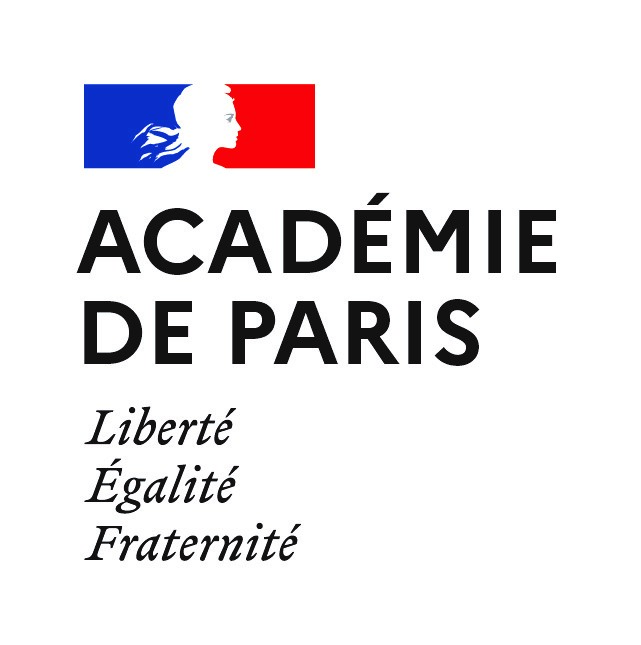 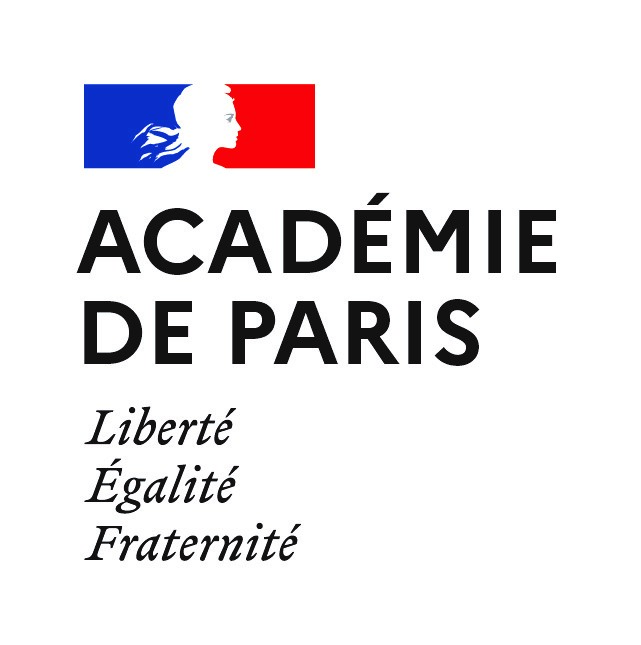 Cette convention est conclue entre :1) l’élève, scolarisé dans un autre pays que la France : NOM Prénom ............................................................................................................................................2) ses parents ou responsables légaux (sauf si l’élève est majeur) :NOM et Prénom ........................................................................................................................................NOM et Prénom ........................................................................................................................................3) l’établissement français d’accueil :Nom de l’établissement ............................................................................................................................Adresse de l’établissement …………………………………………………………………………………………………………………..NOM et Prénom du chef d’établissement ……………………………………………………………………………………………..4) l’établissement où l’élève est habituellement scolarisé :Nom de l’établissement ............................................................................................................................Adresse complète de l’établissement ………………………………………………………………………………………………….....................................................................................................................................................................NOM et Prénom du chef d’établissement ……………………………………………………………………………………………..Mail de l’établissement ……………………………………………………………………………………………………………………….Article 1 – Objectifs de la présente conventionLa présente convention a pour objet l’organisation de l’accueil de l’élève .................................................. dans l’établissement français ................................................................. Les principaux objectifs pédagogiques de cette mobilité sont l’approfondissement de compétences langagières et l’expérience directe d’une autre culture.Coordonnées de l’élève étrangerNom et prénom de l’élève : .......................................................................................................................Date de naissance : ....................................................................................................................................Adresse email des parents de l’élève : .....................................................................................................Numéro de téléphone : ............................................................................................................................Autre numéro : .........................................................................................................................................Adresse du domicile : ................................................................................................................................Code postal et ville : .................................................................................................................................Pays : .........................................................................................................................................................Article 2 – Accueil de l’élèveL’élève sera accueilli dans l’établissement français du ....................... au .......................Pendant cette période, il sera affecté dans la classe ....................... et suivra l’emploi du temps correspondant.Pendant son séjour, l’élève sera soumis aux dispositions du règlement intérieur de l’établissement français. Ce règlement doit être signé par l’élève et ses représentants légaux et joint à la présente convention.Personnel référent dans l’établissement français pour l’élève étranger NOM et Prénom : ......................................................................................................................................Email : .......................................................................................................................................................Personnel référent dans l’établissement d’origine de l’élève NOM et Prénom : ......................................................................................................................................Email : .......................................................................................................................................................Article 3 – Hébergement de l’élève participantL’élève étranger sera hébergé de la manière suivante :  famille d’accueil  internat  autre - à préciser : …………………………………………………………………………………………………………………………..La famille d’accueil / responsable d’internat / responsable légal sera aussi l’interlocuteur de l’établissement français.Adresse complète : .......................................................................................................................................................................................................................................................................................................Code postal : ...............................Email : .......................................................................................................................................................Numéro de téléphone : .............................................................................................................................Autre numéro : .........................................................................................................................................Article 4 – Responsabilité et couverture des risquesLes parents / responsables légaux de l’élève participant sont responsables de l’organisation de ce séjour en France. L’élève participant doit être couvert pour la durée du séjour par une assurance maladie, accident et responsabilité.Article 5 – Durée de validité de la conventionLa présente convention est signée pour la durée de la période d’accueil de l’élève mentionnée ci-dessus. Convention établie le : .........................................................................SignaturesA joindre en annexe : règlement intérieur de l’établissement d’accueil signé par l’élève et ses représentants légauxEtablissement d’accueil à ParisEtablissement d’accueil à ParisSignature du chef d’établissementTamponEtablissement d’envoiEtablissement d’envoiSignature du chef d’établissementTamponLa famille d’accueil ou responsable d’internat ou autre